Logo’s betrokken instellingen Transmuraal Incident Melden West Friesland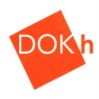 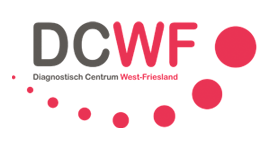 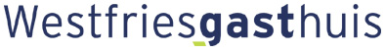 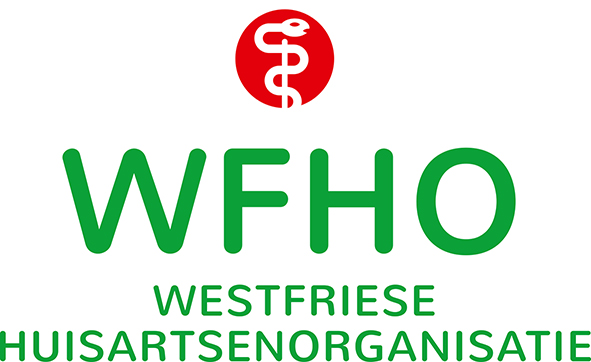 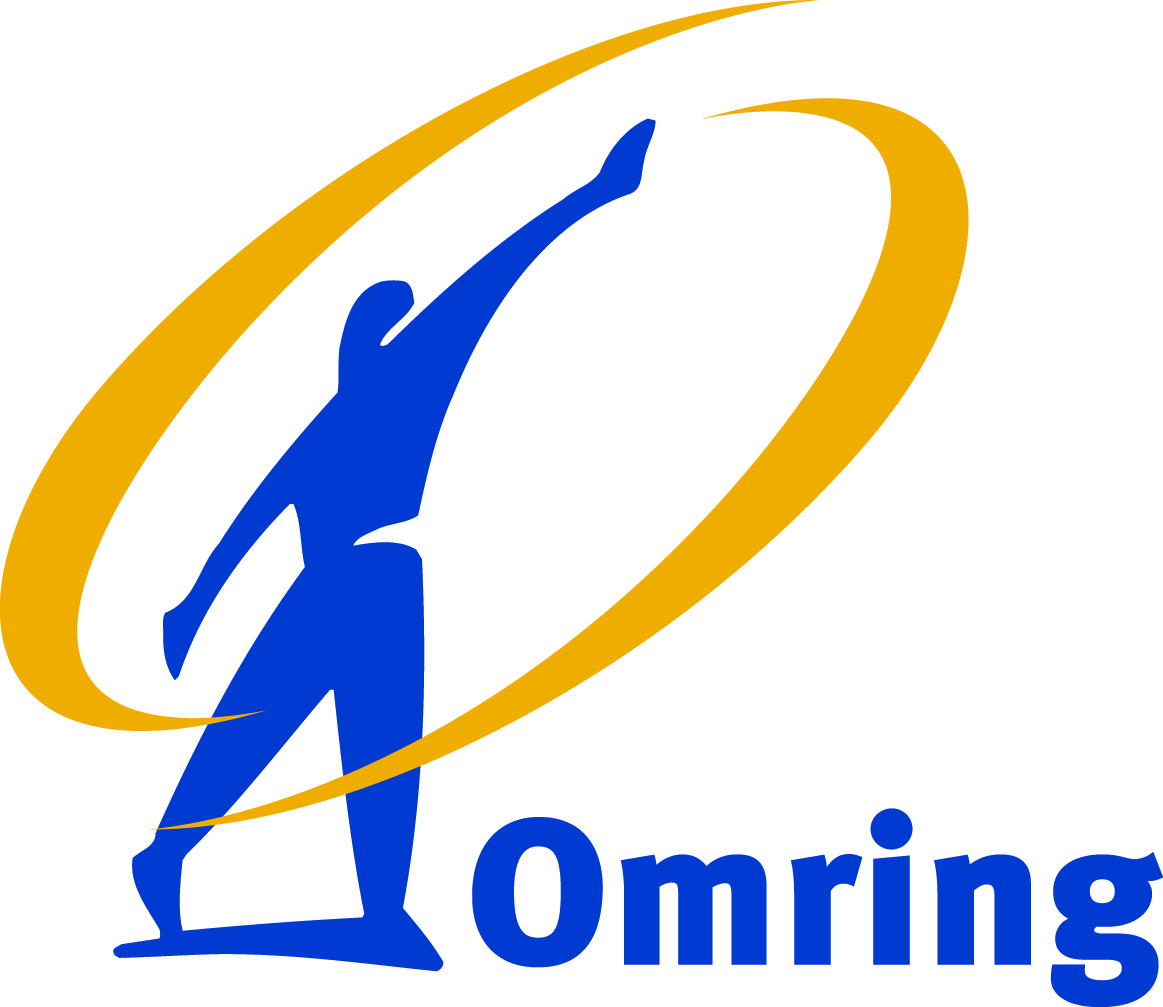 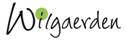 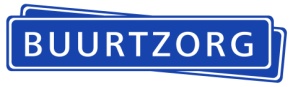 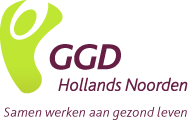 Vereniging Westfriese Apothekers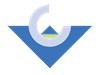 Verloskundigen Westfriesland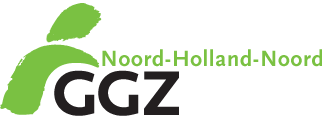 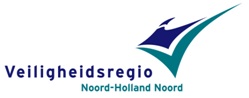 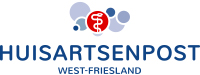 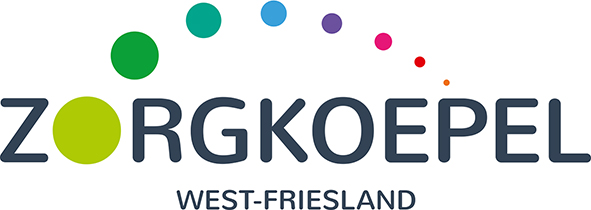 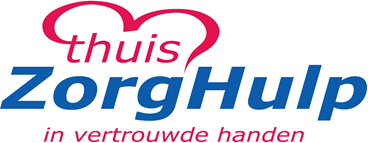 